SOLICITUD DE INSCRIPCIÓNVEHÍCULOEl concursante suscrito solicita su inscripción para participar en esta prueba. Por el mero hecho de firmar la solicitud de inscripción, el Concursante así como el equipo, se someten a las jurisdicciones deportivas reconocidas por el CDI y sus anexos así como las disposiciones de la F.A.I.B. y el Reglamento particular de la prueba. Los concursantes y conductores, en caso de accidente, excluyen de toda responsabilidad a la Entidad Aseguradora y a los Organizadores de la Prueba y renuncian a formular reclamación alguna contra los mismos.FIRMA Y SELLO DEL CONCURSANTEEn Palma, a 20 de mayo de 2021.III PUJADA POLLENÇA LLUC28 Y 29 DE MAYO DE 2021III PUJADA POLLENÇA LLUC28 Y 29 DE MAYO DE 2021CAMPIONAT DE BALEARS DE MUNTANYA 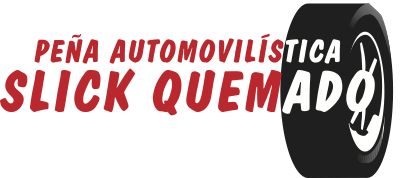 CONCURSANTEPILOTOCOPILOTONOMBRE1ER APELLIDO2º APELLIDODOMICILIOLOCALIDADCÓDIGO POSTALNº. DNI.Nº. LICENCIATELÉFONOMARCA Y MODELOC.C.MATRÍCULANº. BASTIDORGRUPOCLASENº. PTE. TECEL CONCURSANTE DECLARA BAJO SU RESPONSABILIDAD, QUE EL VEHÍCULO QUEDA INSCRITO DE LA SIGUIENTE FORMA. LOS DERECHOS DE INSCRIPCIÓN SE FIJAN EN:-COMPETICIÓN TURISMOS, DRIFTING Y TRAMO CR.: 195 €-COMPETICIÓN MONOPLAZAS: 220 € -REGULARIDAD SPORT: 120 € El pago se realizará mediante transferencia, ingreso en cuenta o efectivo, aportando el justificante junto a la inscripción en su caso.B. SABADELL: ES89-0081-1551-6500-0112-3513EL CONCURSANTE DECLARA BAJO SU RESPONSABILIDAD, QUE EL VEHÍCULO QUEDA INSCRITO DE LA SIGUIENTE FORMA. LOS DERECHOS DE INSCRIPCIÓN SE FIJAN EN:-COMPETICIÓN TURISMOS, DRIFTING Y TRAMO CR.: 195 €-COMPETICIÓN MONOPLAZAS: 220 € -REGULARIDAD SPORT: 120 € El pago se realizará mediante transferencia, ingreso en cuenta o efectivo, aportando el justificante junto a la inscripción en su caso.B. SABADELL: ES89-0081-1551-6500-0112-3513